Cartes de problèmes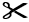 Cartes de problèmesCartes de problèmesProblème « enlever » (partie inconnue)Problème « enlever » (partie inconnue)Problème « enlever » (partie inconnue)Rahmi et Kea collectent 36 roches colorées. Rahmi enlève les 8 roches vertes. Combien de roches 
restent-ils ?33 oiseaux sont dans un arbre. Quelques oiseaux s’envolent. Il y a maintenant 21 oiseaux dans l’arbre. Combien d’oiseaux se sont envolés ?33 oiseaux sont dans un arbre. Quelques oiseaux s’envolent. Il y a maintenant 21 oiseaux dans l’arbre. Combien d’oiseaux se sont envolés ?Problème « enlever » (tout inconnu)Problème « enlever » (tout inconnu)Problème « joindre » (partie inconnue)Il y a des enfants dans un autobus. Aucun enfant ne descend de l’autobus au premier arrêt. Il y a maintenant 28 enfants dans l’autobus. Combien d’enfants 
y avait-il dans l’autobus au début ?Ali a fait une tour de cubes emboîtables. Il ajoute 19 cubes de plus à la tour. La tour a maintenant 31 cubes. Combien de cubes la tour avait-elle au début ?Ali a fait une tour de cubes emboîtables. Il ajoute 19 cubes de plus à la tour. La tour a maintenant 31 cubes. Combien de cubes la tour avait-elle au début ?Problème « joindre » (partie inconnue)Problème « joindre » (partie inconnue)Problème « joindre » (partie inconnue)Il y a 16 vaches dans la grange. D’autres vaches se joignent à elles. 
Il y a maintenant 35 vaches dans 
la grange. Combien de vaches 
se sont jointes à la troupe ?Il y a 24 raisins dans un bol. 19 sont rouges et le reste des raisins sont verts. Combien de raisins verts y a-t-il dans le bol ?Il y a 24 raisins dans un bol. 19 sont rouges et le reste des raisins sont verts. Combien de raisins verts y a-t-il dans le bol ?Problème « joindre » (tout inconnu)Problème « joindre » (tout inconnu)Problème « joindre » (tout inconnu)Sienna a 18 autocollants. Dakota lui donne 13 autocollants de plus. Combien d’autocollants Sienna 
a-t-elle maintenant ?Il y a 16 pommes rouges et 18 pommes vertes dans un panier. Combien de pommes y a-t-il en tout ?Il y a 16 pommes rouges et 18 pommes vertes dans un panier. Combien de pommes y a-t-il en tout ?Problème de comparaisonProblème d’égalitéProblème d’égalitéSerena a collecté 16 coquillages 
à la plage. Robert a collecté 27 coquillages. Combien de coquillages de plus Robert a-t-il collectés comparé à Serena ? (Combien de coquillages de moins Serena a-t-elle collectés comparée 
à Robert ?)Il y a 27 élèves dans la classe. Tous ont besoin d’un marqueur. Krishan a 16 marqueurs à distribuer. Combien de marqueurs de plus lui faut-il pour que tous les élèves reçoivent 
un marqueur ?Il y a 27 élèves dans la classe. Tous ont besoin d’un marqueur. Krishan a 16 marqueurs à distribuer. Combien de marqueurs de plus lui faut-il pour que tous les élèves reçoivent 
un marqueur ?Problème « enlever » (partie inconnue)Problème « enlever » (partie inconnue)Problème « enlever » (partie inconnue)Rahmi et Kea collectent 76 roches colorées. Rahmi enlève les 25 roches vertes. Combien de roches 
restent-ils ?43 oiseaux sont dans un arbre. Quelques oiseaux s’envolent. Plus tard, 13 oiseaux de plus s’envolent. 
Il y a maintenant 19 oiseaux dans l’arbre. Combien d’oiseaux se sont envolés ?43 oiseaux sont dans un arbre. Quelques oiseaux s’envolent. Plus tard, 13 oiseaux de plus s’envolent. 
Il y a maintenant 19 oiseaux dans l’arbre. Combien d’oiseaux se sont envolés ?Problème « enlever » (tout inconnu)Problème « enlever » (tout inconnu)Problème « joindre » (partie inconnue)Il y a des enfants dans un autobus. Aucun enfant ne descend de l’autobus au premier arrêt. Il y a maintenant 41 enfants dans l’autobus. Combien d’enfants y avait-il dans l’autobus au début ?Ali fait une tour de cubes emboîtables. Il a ajouté 19 cubes de plus à la tour. Il a ensuite ajouté 6 cubes de plus. La tour a maintenant 53 cubes. Combien de cubes la tour avait-elle au début ?Ali fait une tour de cubes emboîtables. Il a ajouté 19 cubes de plus à la tour. Il a ensuite ajouté 6 cubes de plus. La tour a maintenant 53 cubes. Combien de cubes la tour avait-elle au début ?Problème « joindre » (partie inconnue)Problème « joindre » (partie inconnue)Problème « joindre » (partie inconnue)Il y a 36 vaches dans une grange. D’autres vaches se joignent à elles. 
Il y a maintenant 72 vaches dans 
la grange. Combien de vaches 
se sont jointes à la troupe ?Il y a 34 raisins dans un bol. 19 sont rouges, 6 sont pourpres et le reste des raisins sont verts. Combien de raisins verts y a-t-il dans le bol ?Il y a 34 raisins dans un bol. 19 sont rouges, 6 sont pourpres et le reste des raisins sont verts. Combien de raisins verts y a-t-il dans le bol ?Problème « joindre » (tout inconnu)Problème « joindre » (tout inconnu)Problème « joindre » (tout inconnu)Sienna a 57 autocollants. Dakota lui donne 22 autocollants de plus. Combien d’autocollants Sienna 
a-t-elle maintenant ?Il y a 14 pommes rouges, 10 pommes jaunes et 8 pommes vertes dans 
un panier. Combien de pommes 
y a-t-il en tout ?Il y a 14 pommes rouges, 10 pommes jaunes et 8 pommes vertes dans 
un panier. Combien de pommes 
y a-t-il en tout ?Problème de comparaisonProblème d’égalitéSerena a collecté 36 coquillages 
à la plage. Robert a collecté 39 coquillages. Combien de coquillages de plus Robert a-t-il collectés comparé à Serena ? (Combien de coquillages de 
moins Serena a-t-elle collectés comparée à Robert ?)Il y a 27 élèves dans la classe. 
Tous ont besoin d’un marqueur. Krishan a 11 marqueurs bleus et 
13 marqueurs noirs à distribuer. Combien de marqueurs de plus lui faut-il pour que tous les élèves reçoivent un marqueur ?Cartes de problèmesProblème « enlever » (partie inconnue)Cartes de problèmesProblème « enlever » (partie inconnue)Rahmi et Kea collectent 12 roches colorées. Rahmi enlève les 10 roches vertes. Combien de roches 
restent-ils ?13 oiseaux sont dans un arbre. Quelques oiseaux s’envolent. Il y a maintenant 10 oiseaux dans l’arbre. Combien d’oiseaux se sont envolés ?Problème « enlever » (tout inconnu)Problème « enlever » (tout inconnu)Il y a des enfants dans un autobus. Aucun enfant ne descend de l’autobus au premier arrêt. Il y a maintenant 7 enfants dans l’autobus. Combien d’enfants y avait-il dans l’autobus au début ?Problème « joindre » (partie inconnue)Problème « joindre » (partie inconnue)Il y a 8 vaches dans une grange. D’autres vaches se joignent à elles. 
Il y a maintenant 13 vaches dans 
la grange. Combien de vaches se sont jointes à la troupe ?Ali a fait une tour de cubes emboîtables. Il a ajouté 6 cubes de plus à la tour. La tour a maintenant 10 cubes. Combien de cubes la tour avait-elle au début ?Problème « joindre » (tout inconnu)Sienna a 9 autocollants. Dakota lui donne 6 autocollants de plus. Combien d’autocollants Sienna 
a-t-elle maintenant ?